[insert study name] Newletter[Insert Study Name] Study Update for Participants and their Families[Insert Issue Date/Number][Insert lead story headline]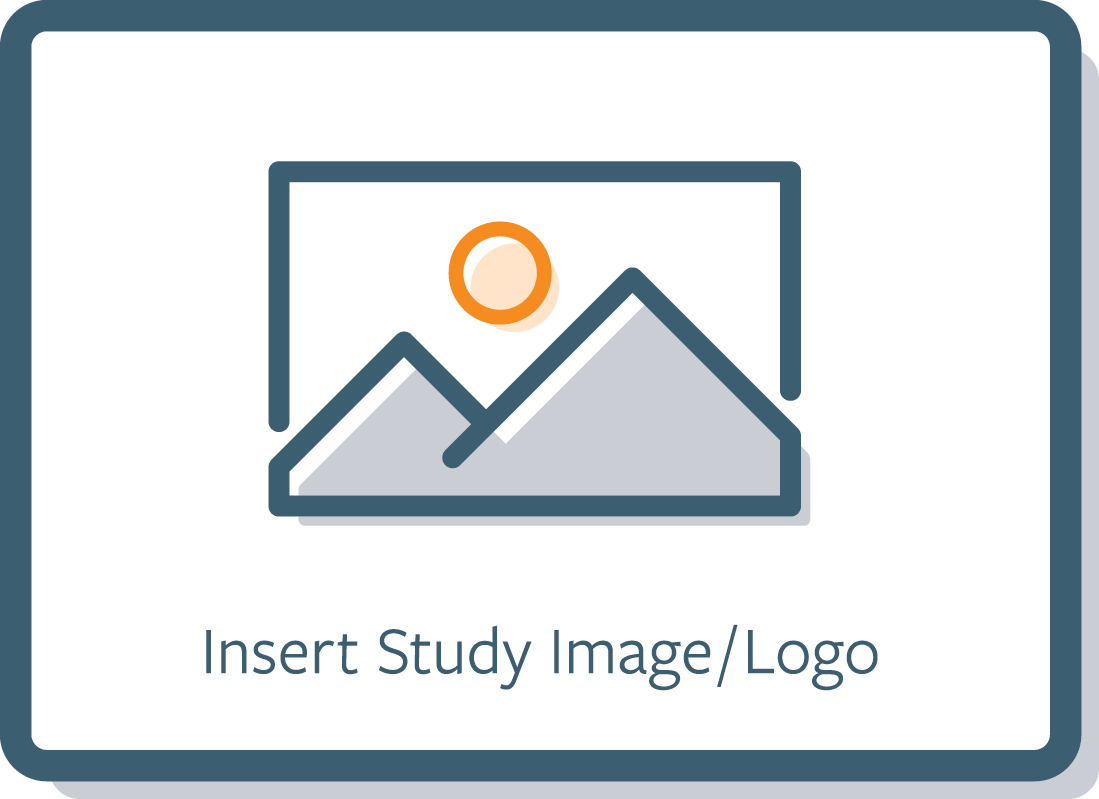 Newsletter Purpose: A participant newsletter should communicate study progress and appreciate participants for their contribution to the study.Newsletter Style Tips:Use 12-point or larger font size.Select font and background colors that are highly contrasted and consistent throughout the newsletter. Avoid colors that are difficult colors to read (e.g., yellow and green).Be sure to leave plenty of space between content on the page for maximum readability.Select high-quality images that do not appear blurry.Avoid scientific jargon and define unfamiliar terms.   Suggested Cover Story Content (more on page 3):Select a cover story that speaks to the study’s progress since last reported (e.g., recruitment completed; all participants completed X visits; study complete, etc.). Express your appreciation to study participants for their contribution in achieving the latest trial milestone. Remind study participants about the study’s goals and the importance of clinical research participation. Consider formatting your headline story as a letter from the study’s principal investigator to study participants to provide a more personal touch. 	[Note: Be sure to replace the above text with your lead story.]                                                             [insert study name] statisticsConsider including graphs or tables to illustrate study progress, such as number of participants who completed X visits or the study. Be sure graphs/tables have clear trends for study participants to easily interpret. 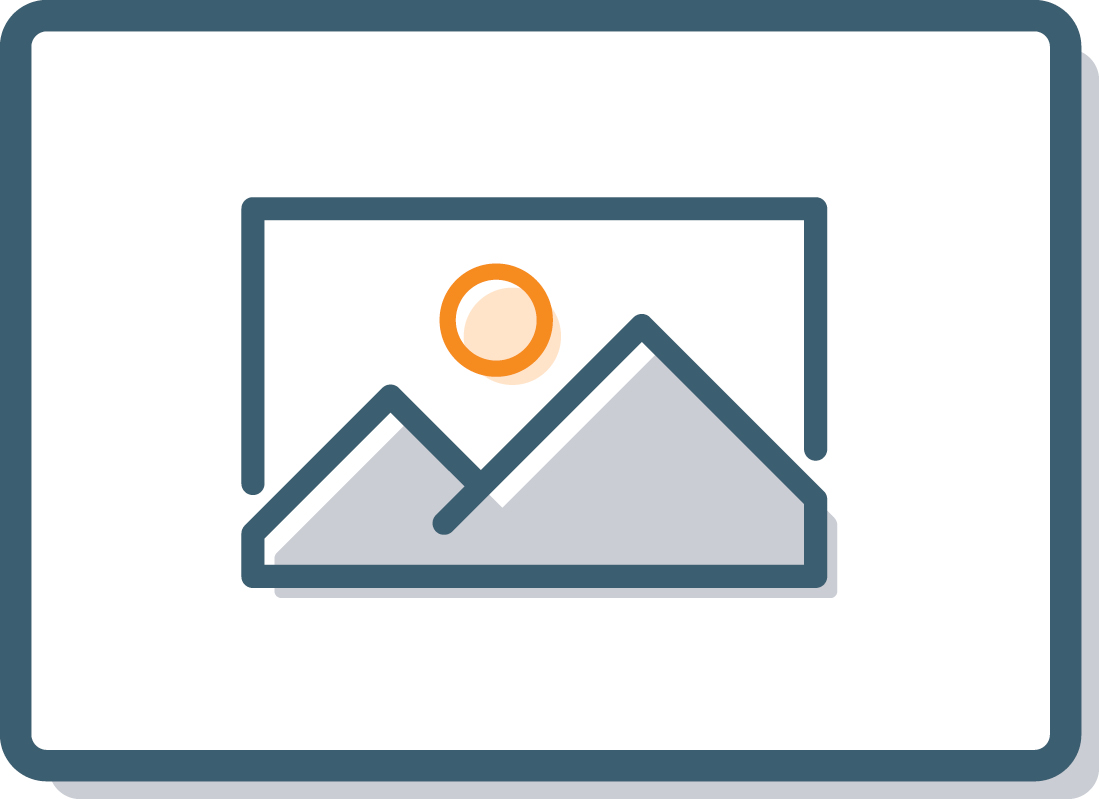 [Note: Be sure to replace the above images with your study graphs/tables.]           Study timeline				    Don’t forget![insert inside story headline]	             Suggested Lead/Inside StoriesA feature about the study’s principal investigator(s) including a photograph to familiarize your audience with study leadershipA feature with a patient advocate sharing why this study is important to the [insert research area] communityA feature about a recent event for individuals living with [insert research area] (fundraisers, educational events, etc.)A story about the value of research participation A feature about the next key milestone for the study and what is required to achieve itFAQs						fun facts!Thank you for your participation in the [Insert Study Name] study! You are making an important contribution to [insert research area] research.